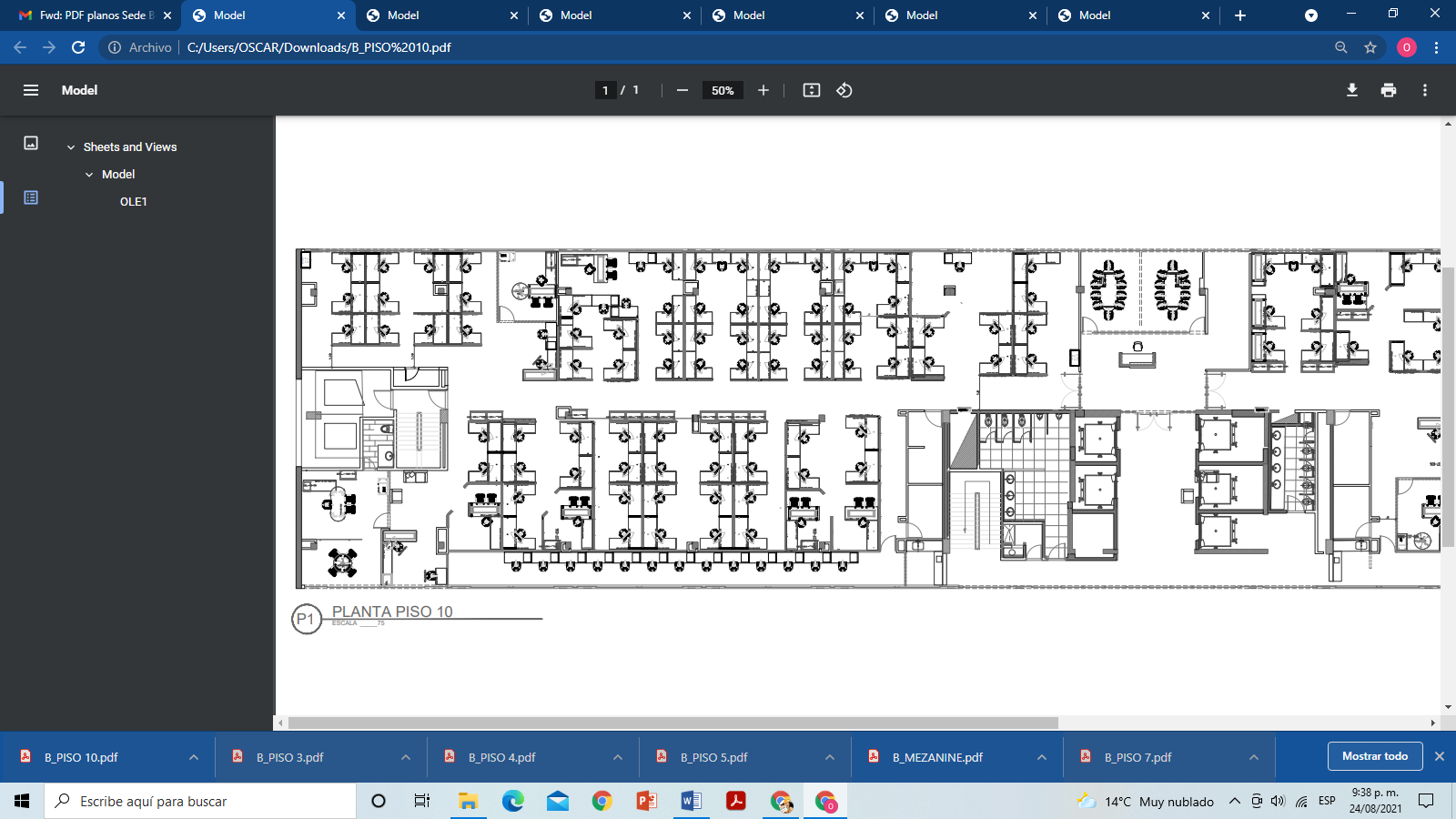 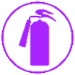 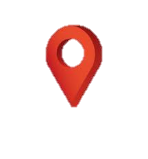 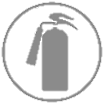 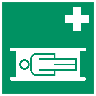 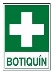 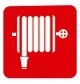 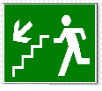 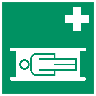 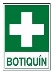 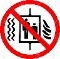 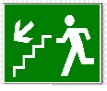 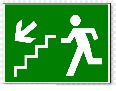 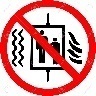 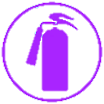 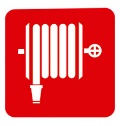 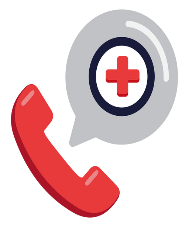 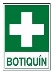 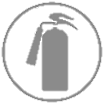 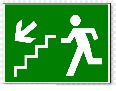 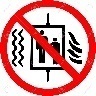 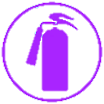 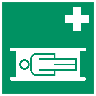 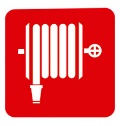 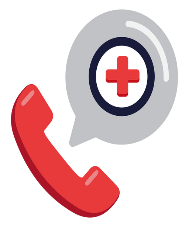 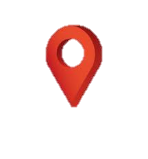 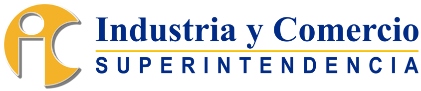 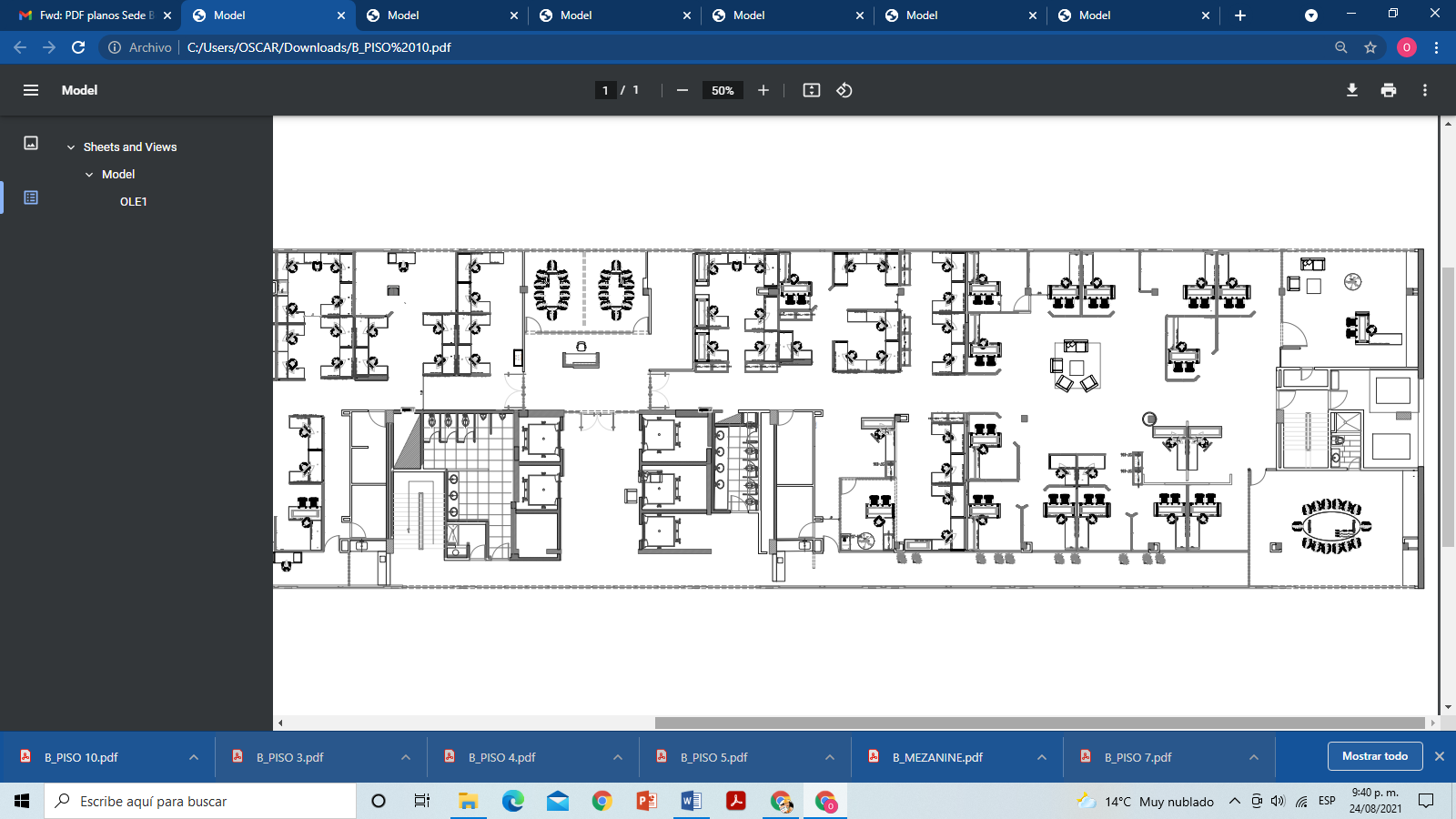 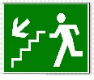 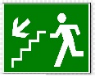 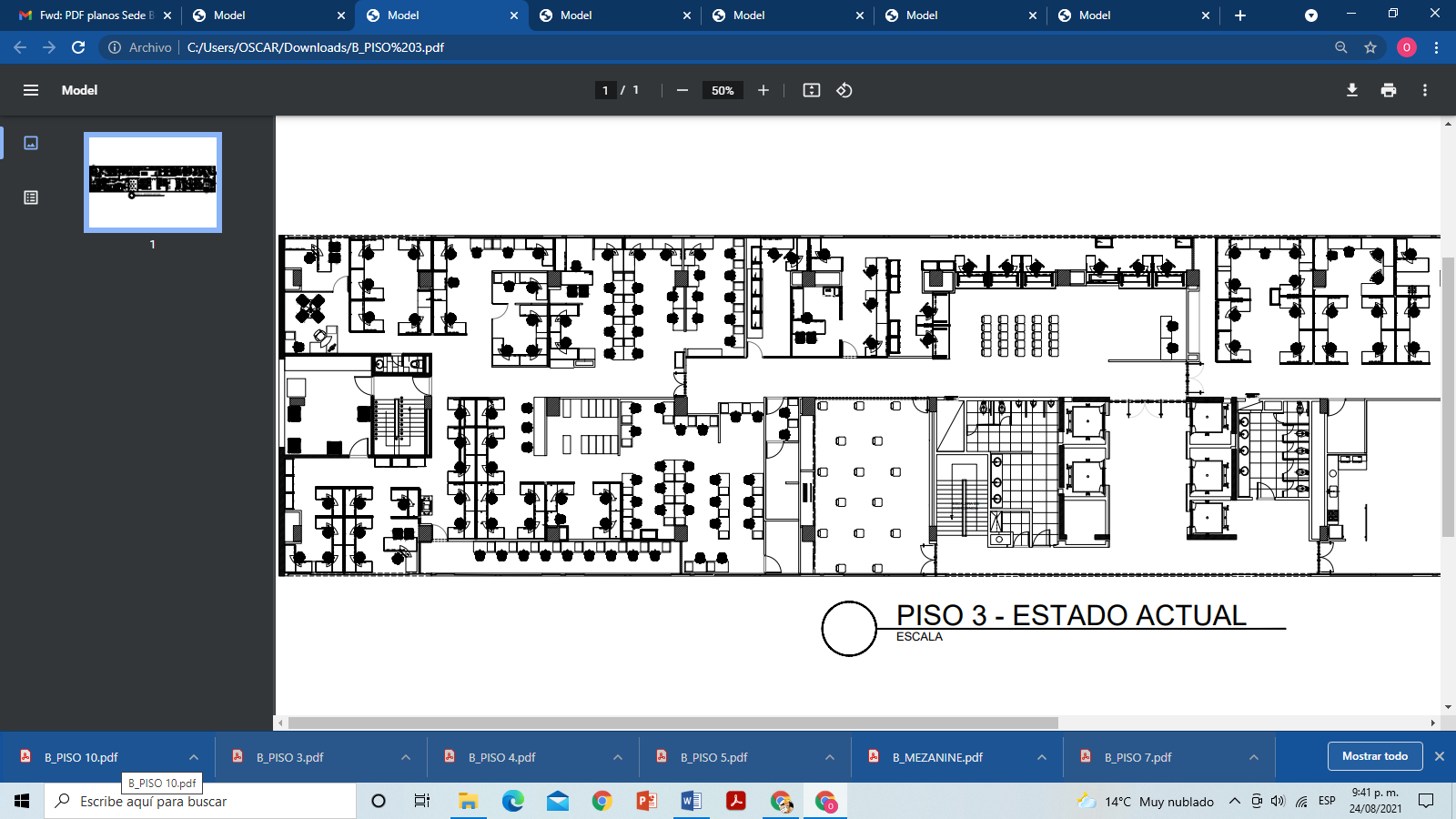 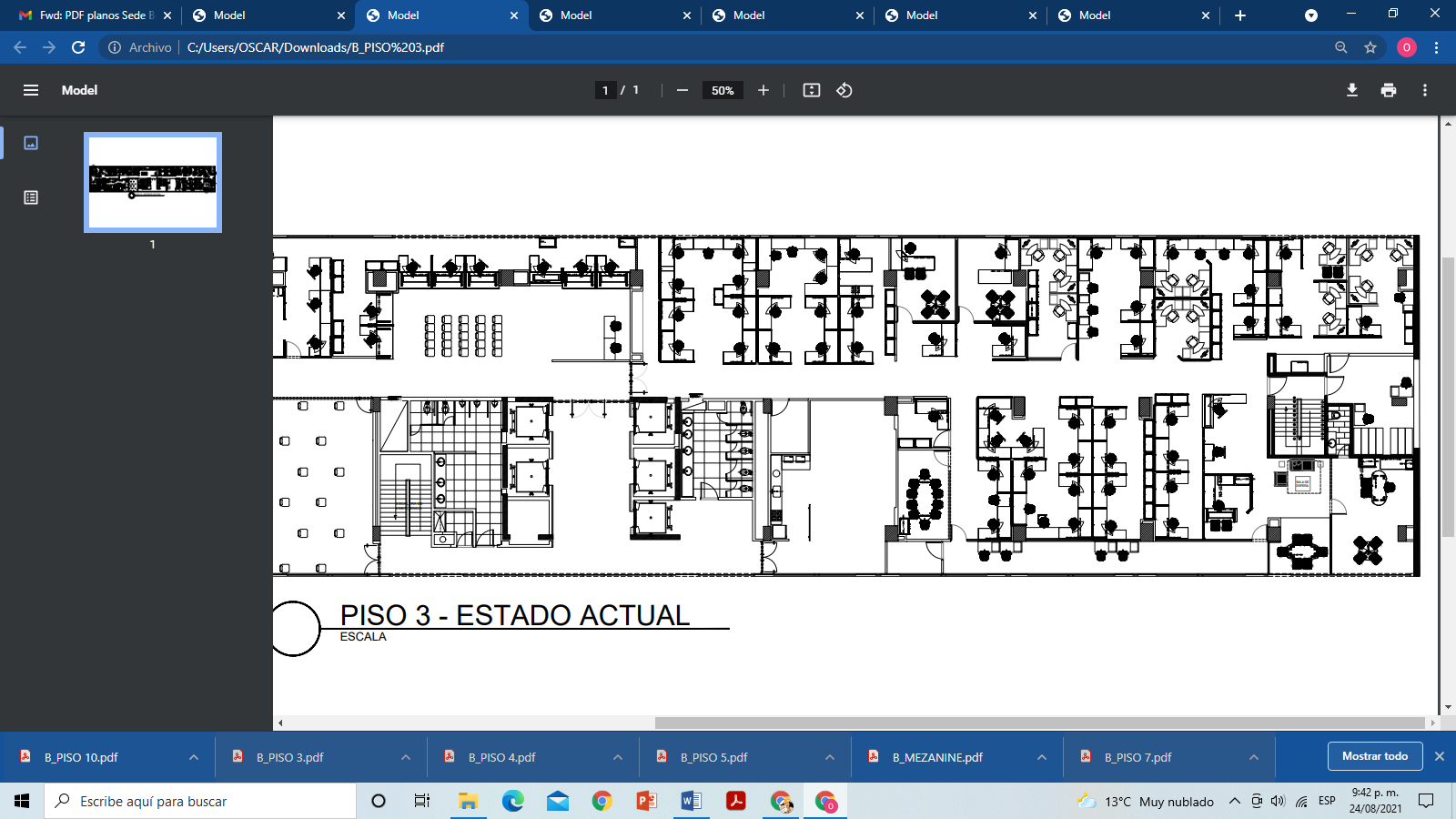 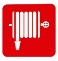 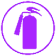 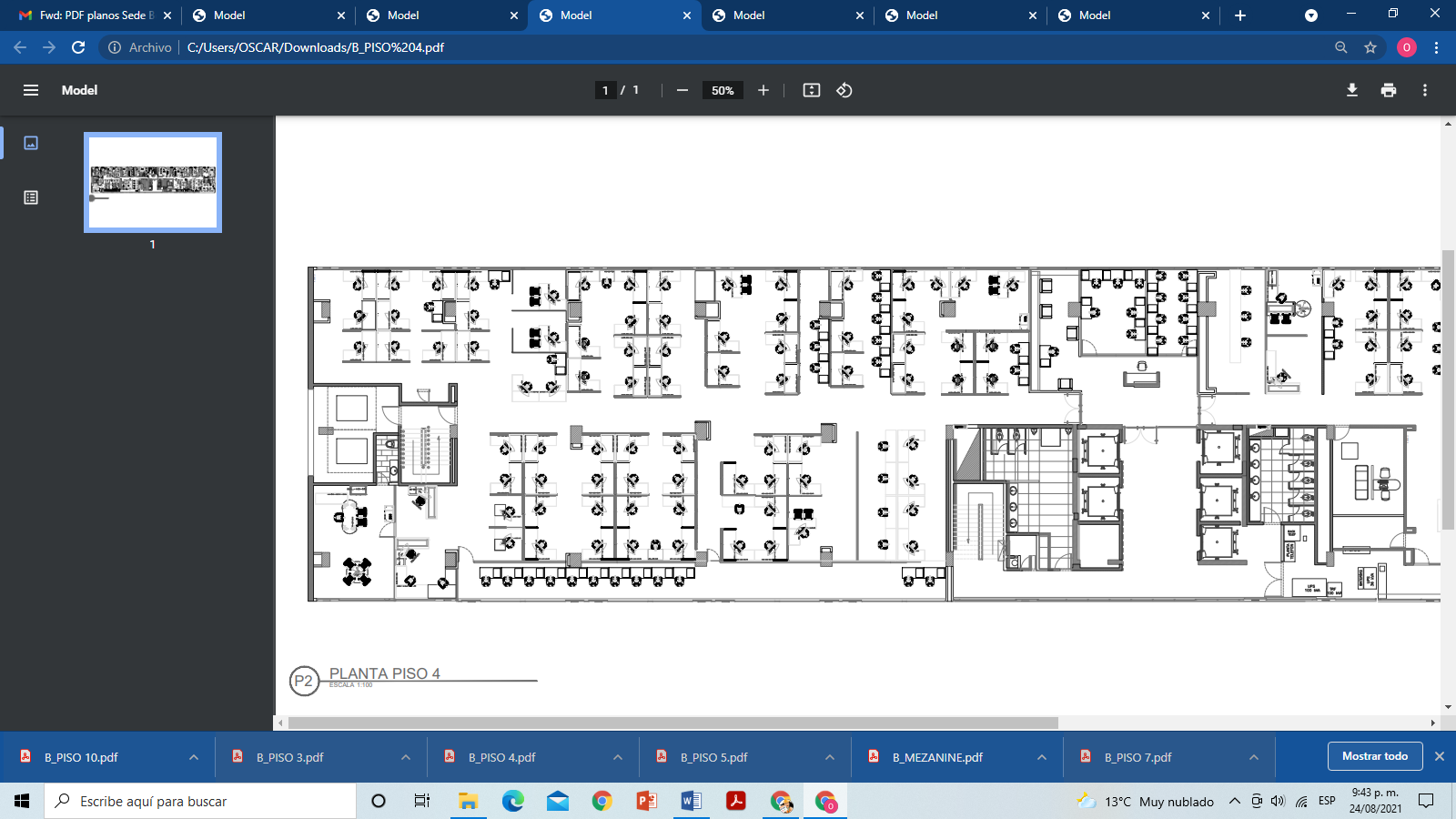 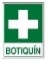 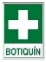 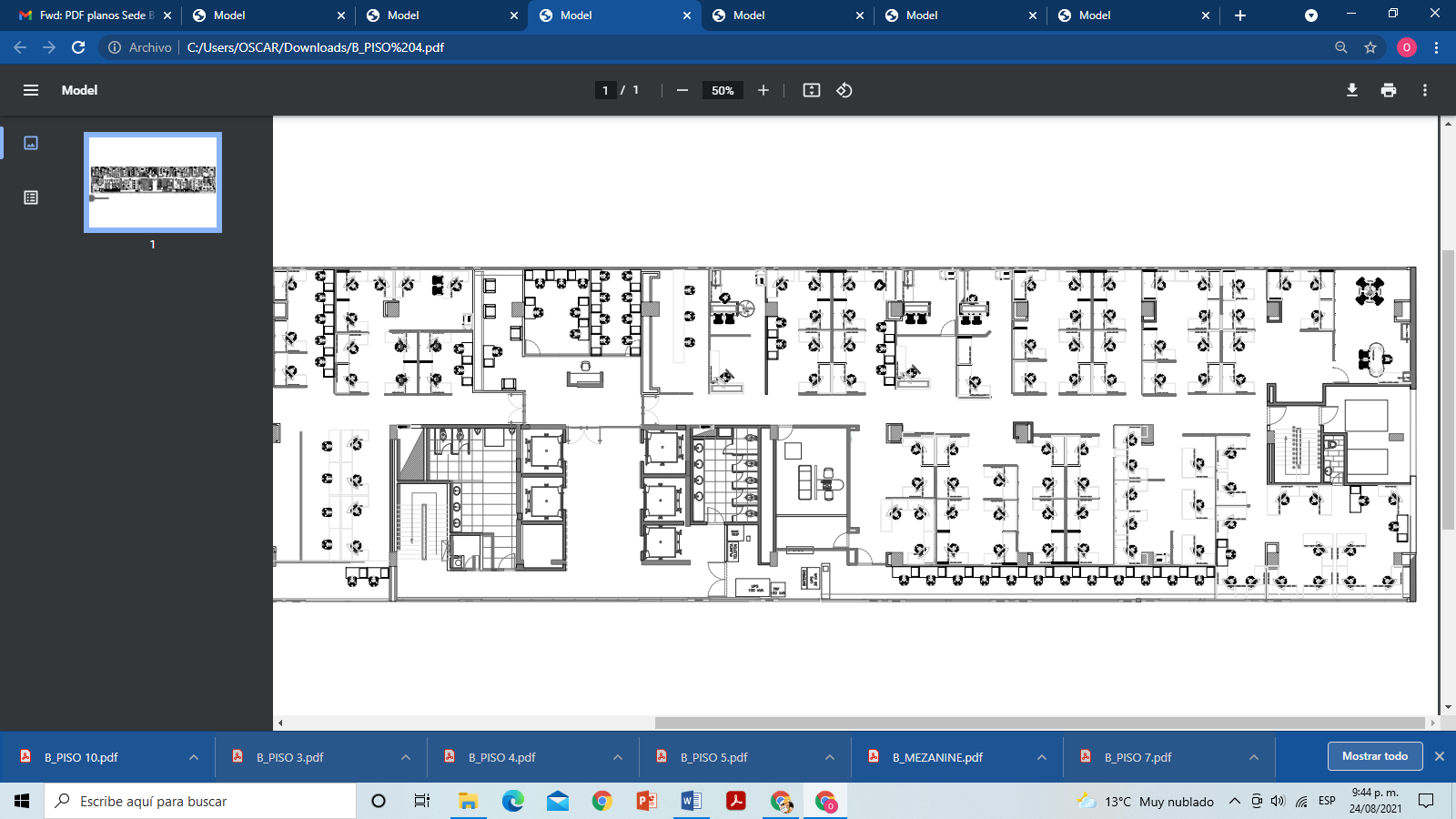 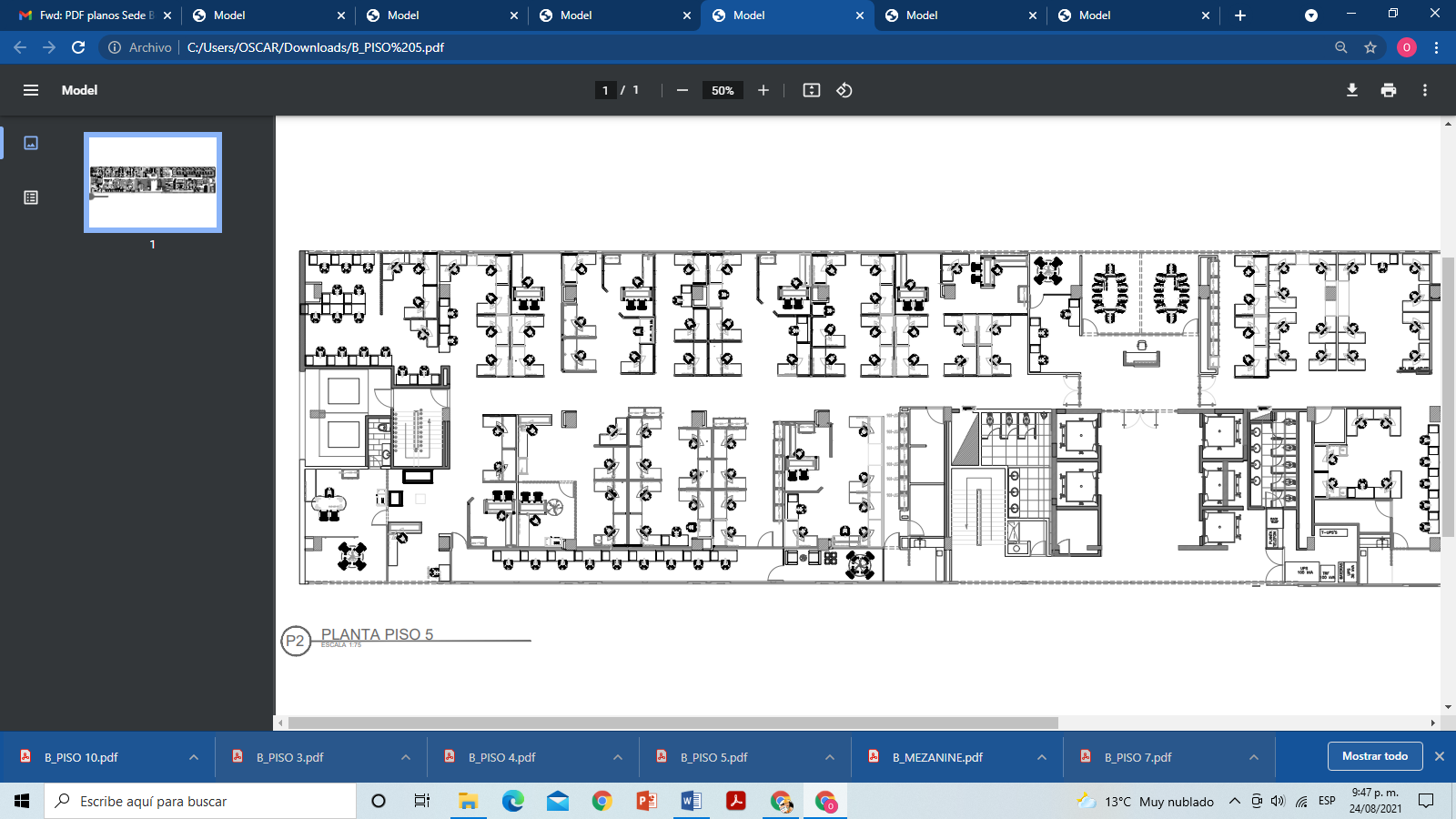 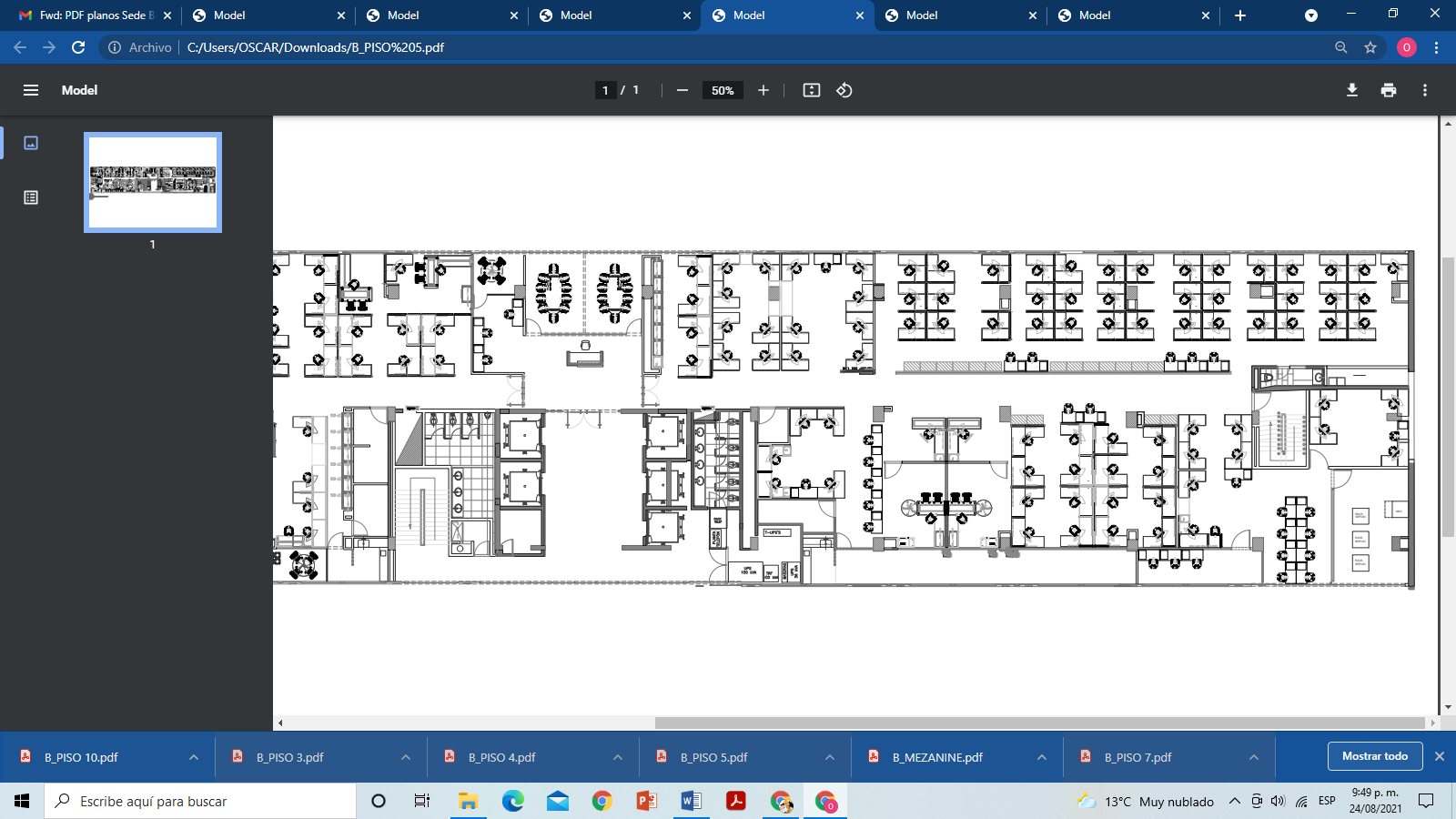 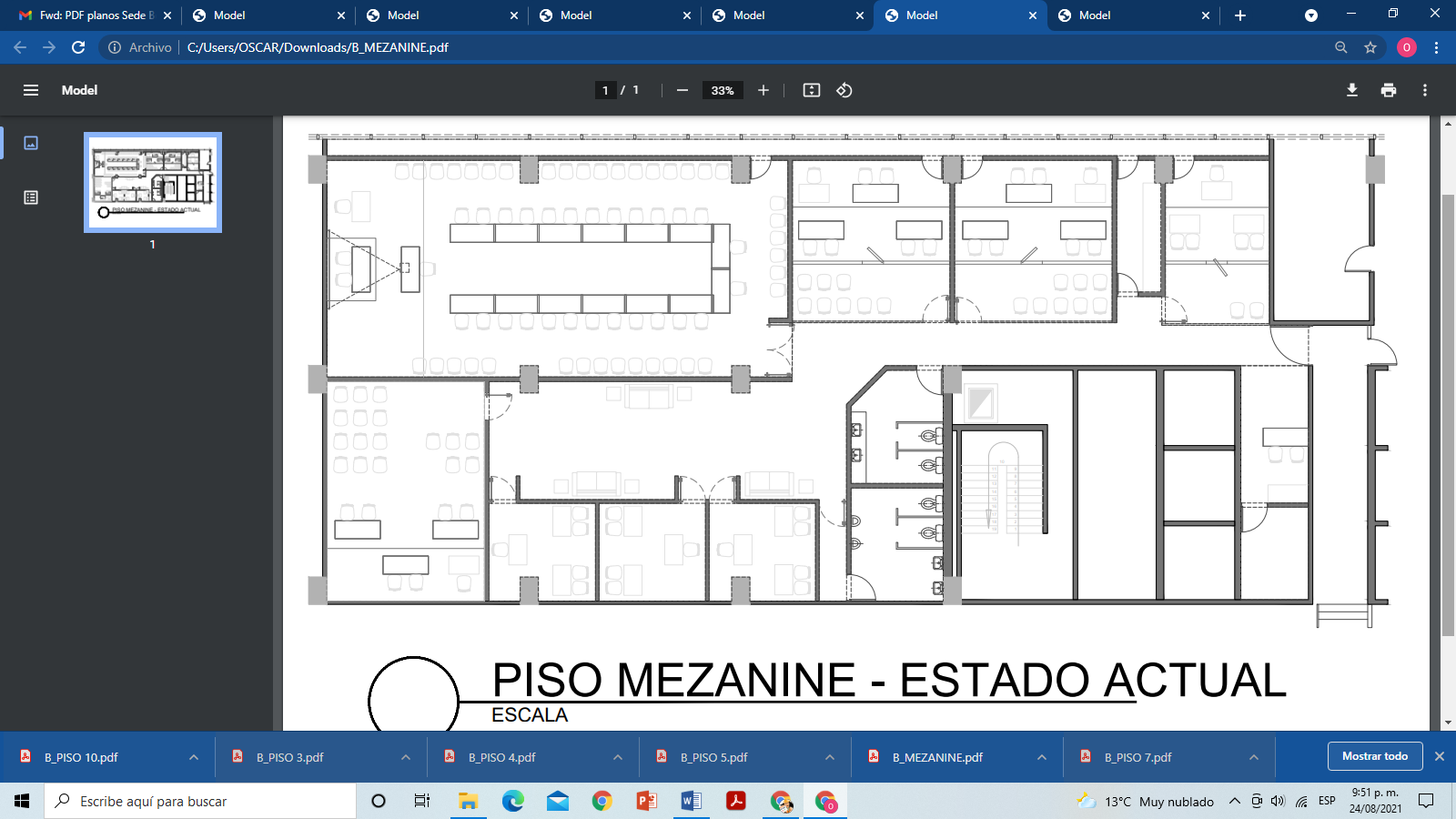 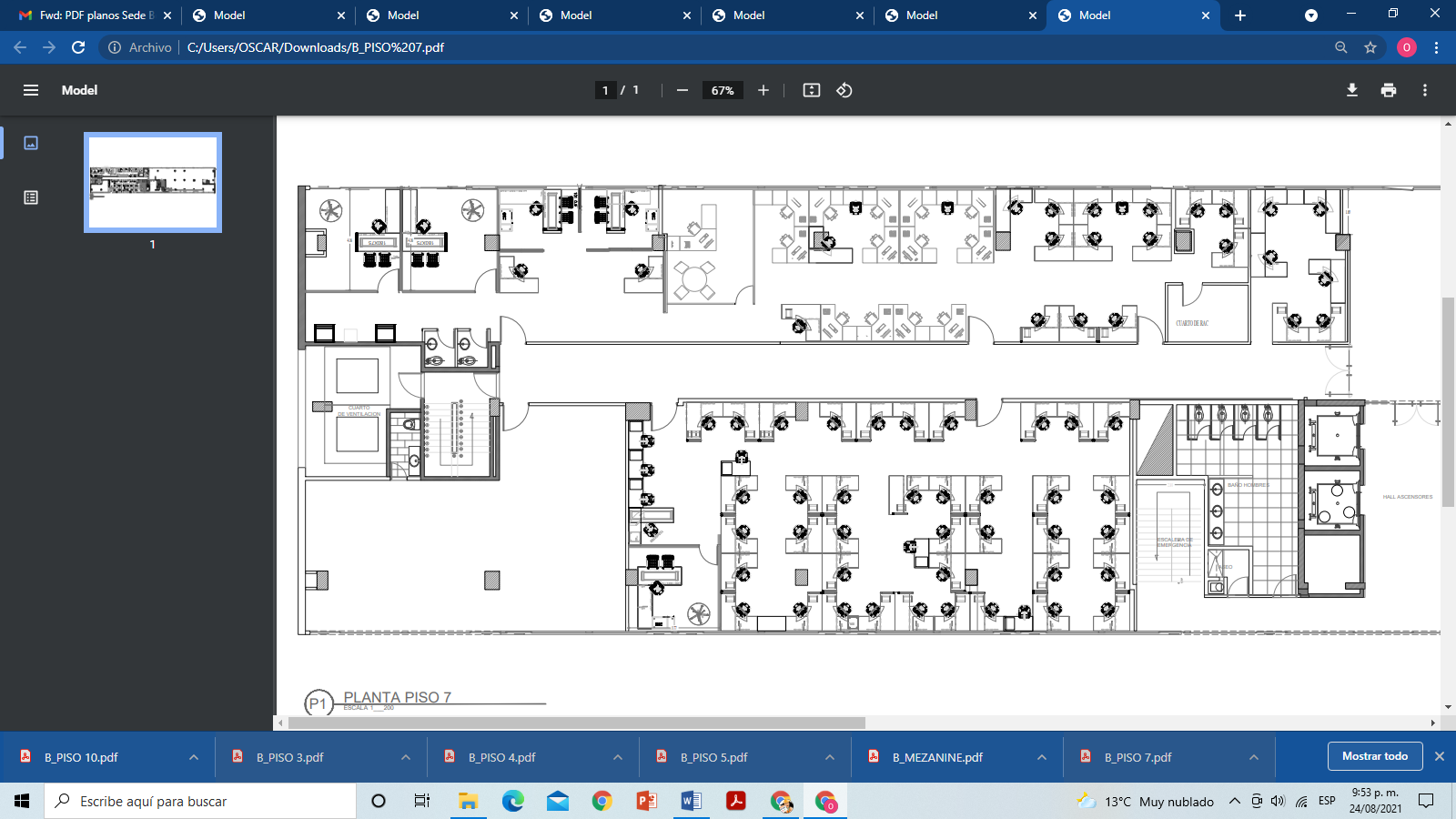 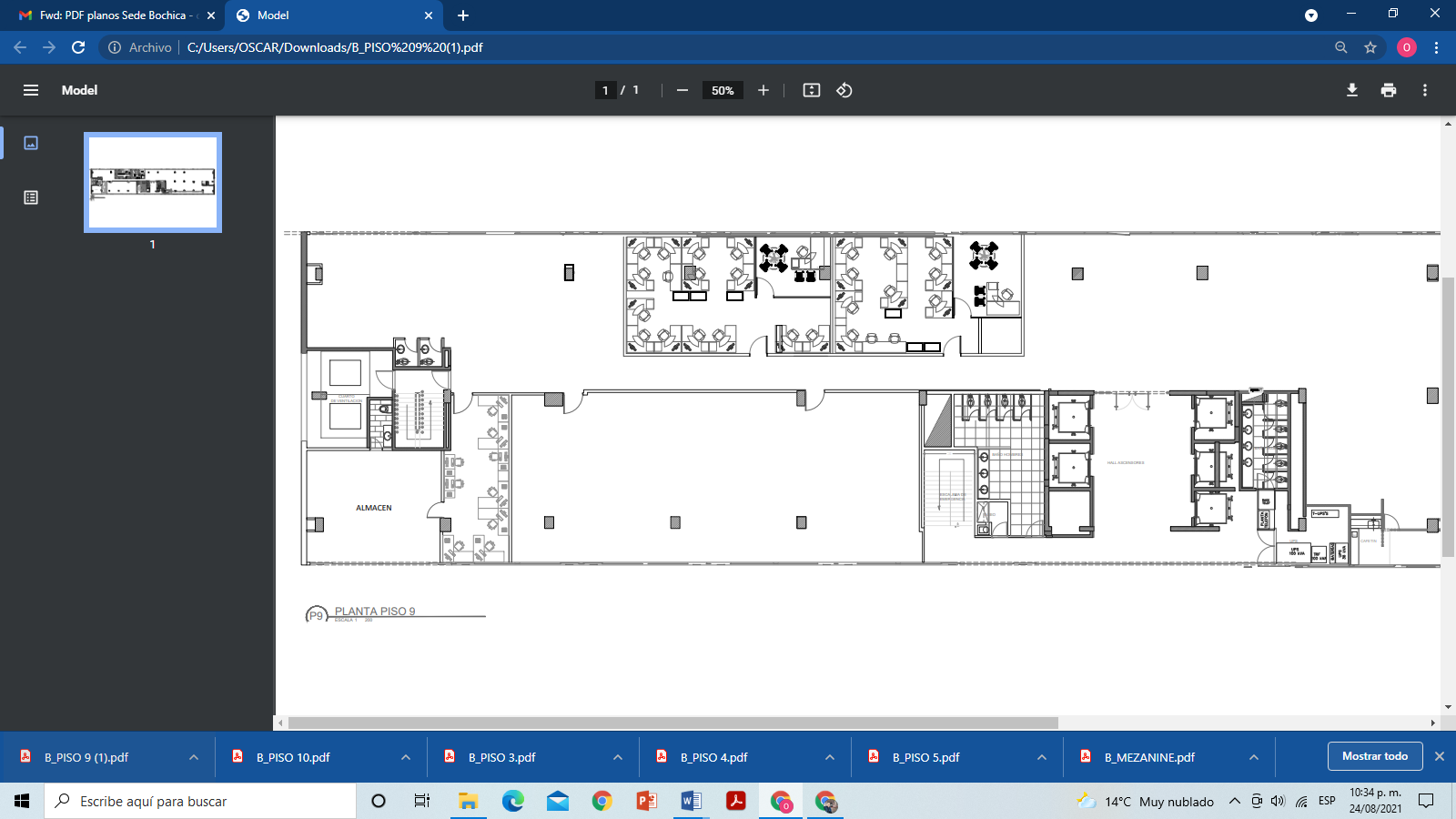 cv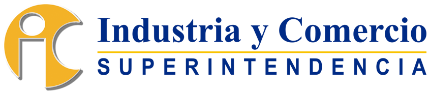 